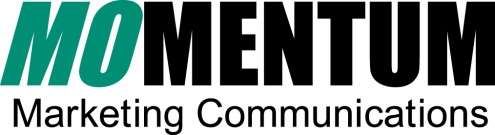 FOR IMMEDIATE RELEASE			 	CONTACT:  Bob BoelterFebruary 5th, 2018					                     (608) 445-4397MODEL RAILROAD SHOW INSPIRES PEOPLE AND ENGAGES CHILDRENMadison, WI… The 51st annual Mad City Model Railroad Show and Sale will soon happen in Madison. It is one of the nation’s most wide-ranging model train shows - drawing close to 10,000 people and is open to the public on Saturday and Sunday, February 17th and 18th, 2018 at the Alliant Energy Center, Exhibition Hall, in Madison, Wisconsin. Visitors to the Mad City Model Railroad Show and Sale will enjoy over 90,000 square feet of railroad mania including 22 exquisitely detailed and operating model railroad layouts in Z, N, HO, S, O and G-scales. Plus, there are classic toy trains, historical exhibits and railroad videos.This will be an exciting, fun-filled family event, especially for kids, where they get a chance to run model trains on three club-sponsored railroads in HO scale and S gauge.  Children can ride a circus train carrousel or ride for free on a large indoor train. Plus there is an impressive model railroad built entirely of Legos. Shoppers can browse over 300 tables of model train and rail-related merchandise, including tools, railroad collectibles, videos, models, books, clothing and artwork. There will also be a company store by the sponsoring organization, offering collectibles, train models and clothing. Guests can register for door prizes that will be awarded hourly. A total of four train sets will also be given away each day.-- more –Page 2 of 2Model Railroading is a fun hobby with much to offer. Electric trains are animated and come in a variety of sizes from very small to large heavy-haulers. Many hobbyists stage their trains in an environment that recreates life, structures and landscapes in miniature.People who create great model railroads find that they enjoy the extra benefit of absorbing a number of related interests from history, industry, geology, electronics, art and architecture to name a few.Show & Sale hours are 9 am to 5 pm on Saturday and 9 am to 4 pm Sunday.The train show is a great family entertainment value. Tickets for Adults (12 and older) are $12; seniors (65 and older) are $11; and children under 12, $6. Children under the age of 5 are admitted free. Advance tickets can be purchased at selected hobby shops throughout Wisconsin. All children under 12 must be accompanied by an adult. Admission prices do not include parking. For train fanatics, a special 2-day pass can be purchased for $16.Visit the train show website of the South Central Wisconsin Division of the National Model Railroad Association at www.nmra-scwd.org for more information.#   #   #Note to editors: Photos can be downloaded from the organization’s website nmra-scwd.org by following the link to “Media Information” and credit photographer Hank Koshollek. In the Madison area, modelers are available for interviews and photography by contacting Momentum..Momentum Marketing Communications LLC ⋅ W8403 Korth Lane · Lake Mills, WI 53551Mobile 608-445-4397⋅ Email bb6712@ameritech.net